顧客アプローチ検討シート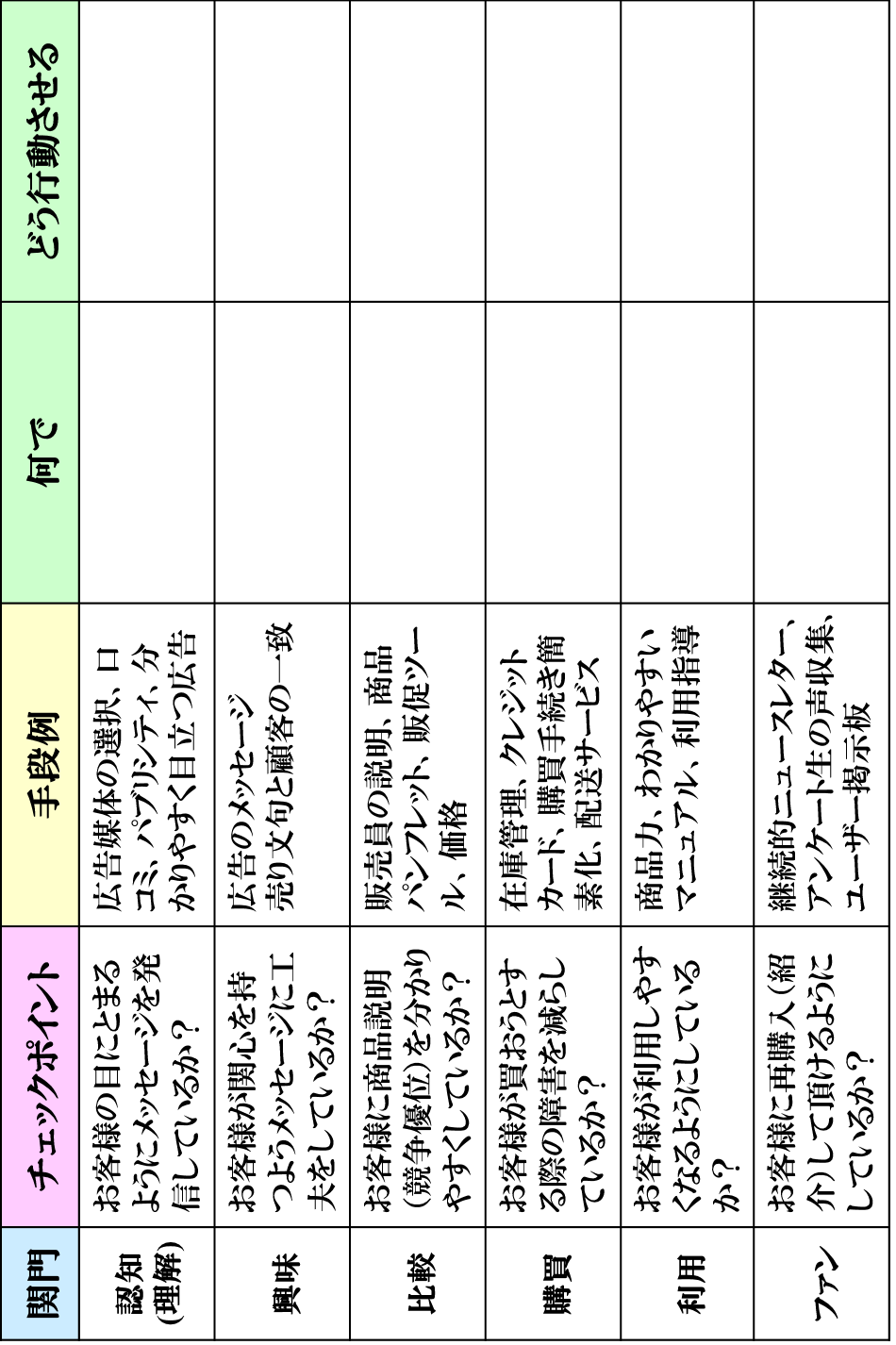 